*We offer a unique facility for cancer patients and those patients with life threatening illnesses**We offer a unique facility for cancer patients and those patients with life threatening illnesses*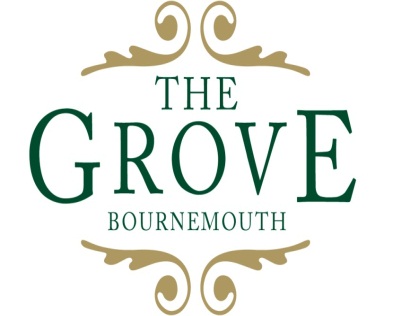 2 Grove Road, East Cliff, Bournemouth, BH1 3AU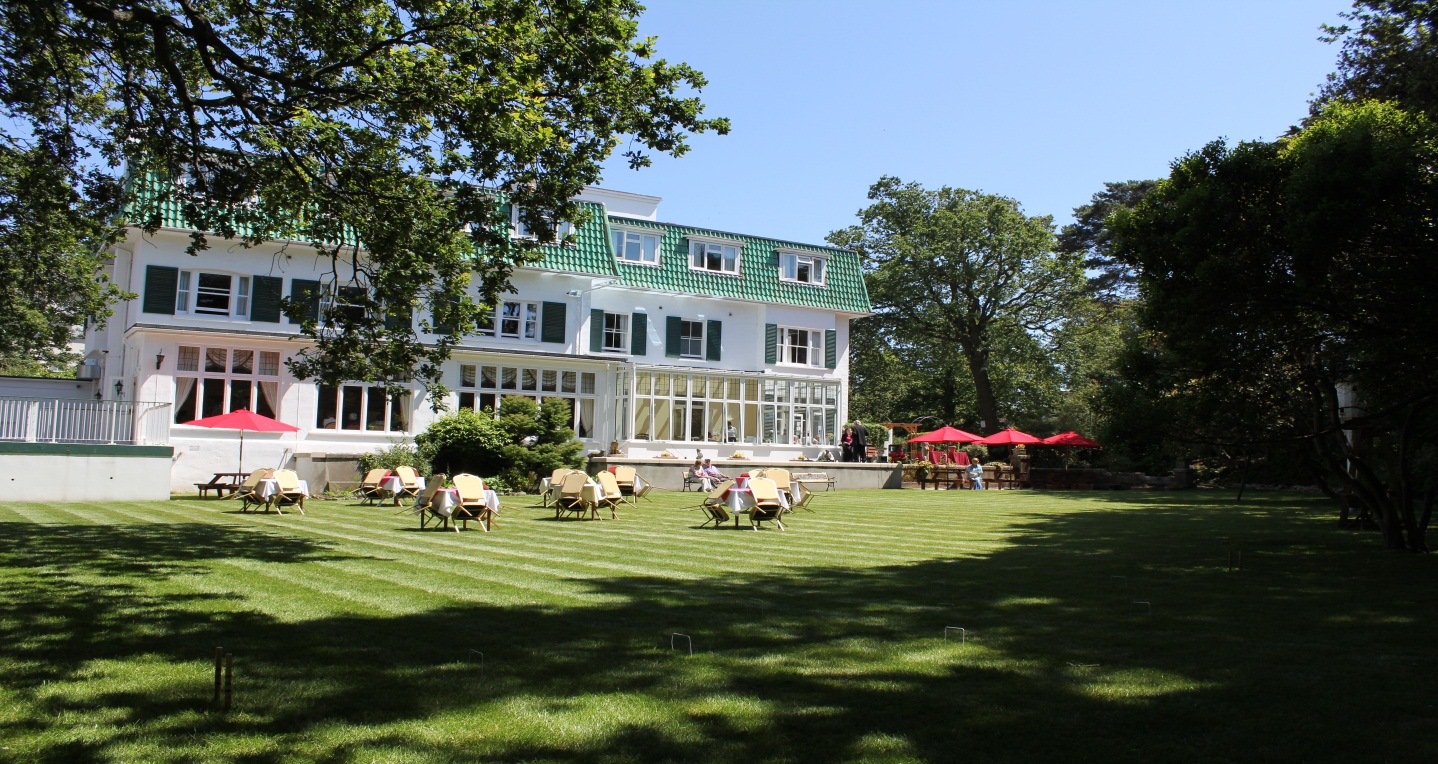 